		Self Directed Support Project Worker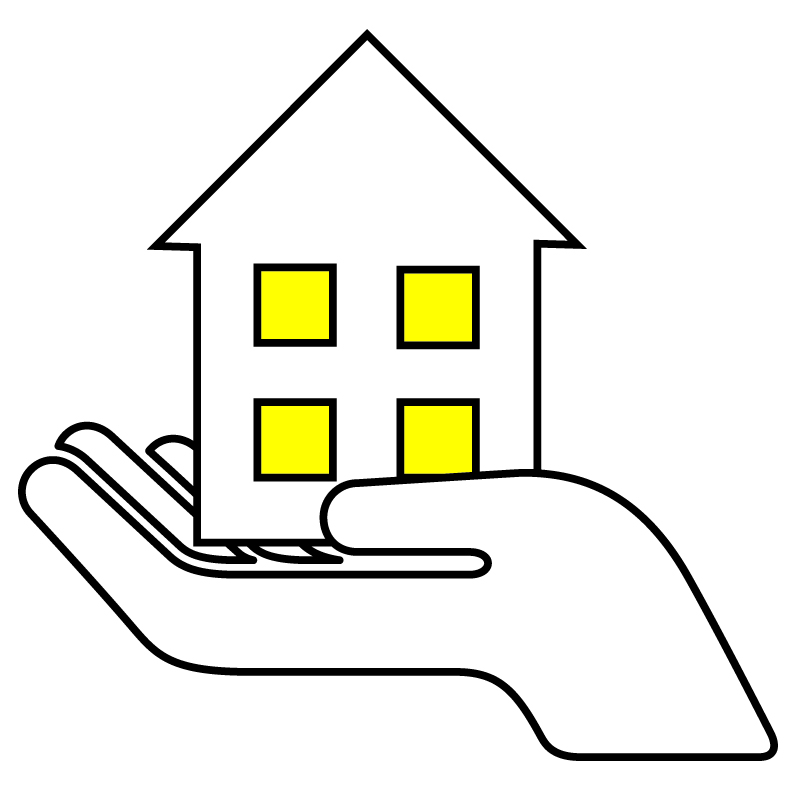 As a result of successful support via Scottish Government, Support In The Right Direction, Disabled Persons Housing Service (Fife) is expanding its services to include information and advice on Self Directed Support options using a casework approach informed by our Housing Options casework mechanisms.  We are seeking a dynamic, motivated individual to drive forward this new project work with energy and imagination.  DPHS(Fife) is a charitable, independent, user-led provider of housing information and advice. Covering the whole of Fife, the service has a proven 10 year record providing a person centred service for disabled people, their families and carers.  In the past year our small dedicated staff group provided 180+ new referrals and worked with individuals to provide full independent Housing Option Reports detailing full tenure options for exploration, alongside providing answers to a wide range of housing related queries.  The successful candidate will be responsible for developing and maintaining a new SDS Advice/Info Project to include provision of SDS options reports detailing both statutory and non-statutory routes for exploration in meeting individual outcomes. The ideal candidate is one who truly understands the role of independent living and is open to exploring the variety of means through which this may be achieved. To be successful in this role you will be comfortable with all types of communication and able to represent the organisation at all levels – with individuals and their families, with our stakeholders including the statutory sector and the voluntary sector as awareness raising will be a requirement of the post.  In due course the project will also recruit an SDS Volunteer Co-ordinator who will recruit, train and co-ordinate a group of individuals with experience of SDS to share with others, as champions/mentors.  Both employees will work together to grow this exciting new project with support and involvement from the existing staff group, Board of Directors, and Co-ordinator.   A candidate information pack and application form is available to download from the website at www.dphsfife.org.uk or for an informal chat, or further information, please contact the Co-ordinator Jackie Morrison on 01592 803280 or by email jackie@dphsfife.org.uk.   Application pack can also be picked up from our office at West Shop, Law’s Close, 339 High Street, Kirkcaldy, KY1 1JN.  CVs will not be accepted.  Self Directed Support Project Worker17.5 hour week (full time equivalent £21,600-22,968 pro rata)This project is funded for up to 2 years with potential for an additional year subject to funding.Closing date for applications is noon on Wednesday 13th May at 12 noonInterviews will be held w/b 25th MayDPHS(Fife) is an Equal Opportunities employer and welcomes applicants from all sections of the community.  Applications from disabled applicants will be particularly welcomed with an interview being guaranteed if essential criteria are met. 